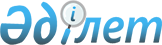 Аудандық мәслихатының 2016 жылғы 23 қыркүйектегі № 46 "Жер салығының базалық салық мөлшерлемелерін түзету туралы" шешіміне өзгерістер енгізу туралы
					
			Күшін жойған
			
			
		
					Қостанай облысы Мендіқара ауданы мәслихатының 2017 жылғы 24 тамыздағы № 132 шешімі. Қостанай облысының Әділет департаментінде 2017 жылғы 29 қыркүйекте № 7224 болып тіркелді. Күші жойылды - Қостанай облысы Меңдіқара ауданы мәслихатының 2018 жылғы 4 мамырдағы № 199 шешімімен
      Ескерту. Күші жойылды - Қостанай облысы Меңдіқара ауданы мәслихатының 04.05.2018 № 199 шешімімен (алғашқы ресми жарияланған күнінен кейін күнтізбелік он күн өткен соң қолданысқа енгізіледі).
      2008 жылғы 10 желтоқсандағы Қазақстан Республикасының "Салық және бюджетке төленетін басқа да міндетті төлемдер туралы (Салық кодексі)" Кодексі 387-бабының 1-тармағына сәйкес Меңдіқара аудандық мәслихаты ШЕШІМ ҚАБЫЛДАДЫ:
      1. Аудандық мәслихатының 2016 жылғы 23 қыркүйектегі № 46 "Жер салығының базалық салық мөлшерлемелерін түзету туралы" шешіміне (Нормативтік құқықтық актілерді мемлекеттік тіркеу тізілімінде № 6660 тіркелген, 2016 жылғы 28 қазандағы "Әділет" ақпараттық - құқықтық жүйесінде жарияланған) мынадай өзгерістер енгізілсін:
      көрсетілген шешімінің қосымшасы осы шешімінің қосымшасына сәйкес жаңа редакцияда жазылсын;
      көрсетілген шешімінің 2 - тармағы жаңа редакцияда жазылсын:
      "2. Осы шешім 2017 жылғы 1 қаңтардан бастап қолданысқа енгізіледі.".
      2. Осы шешім алғашқы ресми жарияланған қүнінен кейін күнтізбелік он күн өткен соң қолданысқа енгізіледі.
      "КЕЛІСІЛДІ"
      "Қазақстан Республикасы Қаржы
      министрлігінің Мемлекеттік кірістер комитеті
      Қостанай облысы бойынша Мемлекеттік кірістер
      департаментінің Меңдіқара ауданы бойынша
      Мемлекеттік кірістер басқармасы" республикалық
      мемлекеттік мекемесінің басшысы
      ___________________ А. Амантаев
      24 тамыз 2017 жыл
      "КЕЛІСІЛДІ"
      "Меңдіқара ауданының жер
      қатынастары бөлімі"
      мемлекеттік мекемесінің басшысы
      ________________ Ә. Қошанов
      24 тамыз 2017 жыл Елді мекендердің жерлеріне (үй іргесіндегі жер учаскелерін қоспағанда) жер салығының базалық салық мөлшерлемелерін түзету
					© 2012. Қазақстан Республикасы Әділет министрлігінің «Қазақстан Республикасының Заңнама және құқықтық ақпарат институты» ШЖҚ РМК
				
      Сессия төрағасы,

      Аудандық

      мәслихаттың хатшысы

Қ. Арықов
Мәслихаттың
2017 жылғы 24 тамыздағы
№ 132 шешіміне қосымшаМәслихаттың
2016 жылғы 23 қыркүйектегі
№ 46 шешіміне қосымша
Аймақ №
Жер салығының базалық мөлшерлемелерін төмендету (-) немесе жоғарылату (+) пайызы
Аймаққа кіретін қадастрлық кварталдардың нөмірі мен атауы (ауылдық округтер бойынша)
1
2
3
1
-50
-
2
-40
-
3
-30
Қарақоға ауылдық округі: Құлшықай ауылы 015

Қарақоға ауылдық округі: Төлеңгүт ауылы 015

Қарақоға ауылдық округі: Байғожа ауылы 015
4
-20
Қарақоға ауылдық округі: Жарқайың ауылы 015
5
-10
Борков ауылдық округі: Татьяновка ауылы 037

Введен ауылдық округі: Каменка ауылы 009
6
0
Ломоносов ауылдық округі: Шиелі ауылы 032

Краснопреснен ауылдық округі: Балықты ауылы 018

Краснопреснен ауылдық округі: Лоба ауылы 018
7
+10
Алешин ауылдық округі: Алқау ауылы 025
8
+20
Буденный ауылдық округі: Қызылту ауылы 022

Введен ауылдық округі: Загаринка ауылы 009

Краснопреснен ауылдық округі: Молодежное ауылы 018

Каменскорал ауылдық округі: Ақсуат ауылы 032
9
+30
Ломоносов ауылдық округі: Қасқат ауылы 011

Первомай ауылдық округі: Красносельское ауылы 029

Соснов ауылдық округі: Никитинка ауылы 035
10
+40
Қарақоға ауылдық округі: Ұзынағаш ауылы 014

Ломоносов ауылдық округі: Қарамай ауылы 012

Михайлов ауылдық округі: Архиповка ауылы 041

Соснов ауылдық округі: Приозерное ауылы 035
11
+50
Боровское ауылы 001-006

Алешин ауылдық округі: Алешинка ауылы 025

Алешин ауылдық округі: Молодежное ауылы 024

Буденный ауылдық округі: Буденновка ауылы 022

Введен ауылдық округі: Введенка ауылы 008

Борков ауылдық округі: Борки ауылы 037

Краснопреснен ауылдық округі: Красная Пресня ауылы 017

Каменскорал ауылдық округі: Каменскуральское ауылы 031

Ломоносов ауылдық округі: Көктерек ауылы 032

Михайлов ауылдық округі: Михайловка ауылы 039

Михайлов ауылдық округі: Степановка ауылы 041

Первомай ауылдық округі: Первомайское ауылы 027, 028

Первомай ауылдық округі: Ивановка ауылы 029

Первомай ауылдық округі: Долбушка ауылы 029

Первомай ауылдық округі: Лесное ауылы 035

Теңіз ауылдық округі: Теңіз ауылы 020

Теңіз ауылдық округі: Новониколаевка ауылы 020

Соснов ауылдық округі: Харьковское ауылы 034

Первомай ауылдық округі: Чернышевка ауылы 029

Соснов ауылдық округі: Сосна ауылы 035